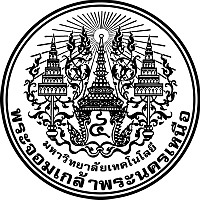 แบบประวัติและผลงานผู้สมควรได้รับปริญญากิตติมศักดิ์ ประจำปีการศึกษา 25....มหาวิทยาลัยเทคโนโลยีพระจอมเกล้าพระนครเหนือ ……………………………………….๑. ผู้รับการเสนอชื่อ									๒. ชื่อปริญญาและสาขาวิชาที่เสนอขอ     ปริญญา				กิตติมศักดิ์ สาขาวิชา				๓. ประวัติส่วนตัว (ผู้รับการเสนอชื่อ)ชื่อ / สกุล   											วัน  เดือน  ปี  เกิด 										ภูมิลำเนา ที่อยู่ปัจจุบันเลขที่ 		หมู่ที่	ชื่อหมู่บ้าน/อาคาร					ถนน				ตำบล				อำเภอ			จังหวัด					รหัสไปรษณีย์				โทรศัพท์					โทรสาร					ชื่อ – สกุล (คู่สมรส) 									จำนวนบุตร				คน4. ประวัติการศึกษา/ดูงาน/อบรม4.๑   ระดับประถมศึกษา									4.๒   ระดับมัธยมศึกษา								4.๓   ระดับอุดมศึกษา								ปริญญาตรี  สาขาวิชา			สถาบัน			พ.ศ. 		ปริญญาโท  สาขาวิชา			สถาบัน			พ.ศ. 		ปริญญาเอก สาขาวิชา			สถาบัน			พ.ศ. 		4.๔   การศึกษาดูงาน / อบรม  (ทั้งในและต่างประเทศ เรียงตามปี พ.ศ./ค.ศ.)เรื่อง				สถาบัน		ประเทศ		พ.ศ. 		เรื่อง				สถาบัน		ประเทศ		พ.ศ. 		เรื่อง				สถาบัน		ประเทศ		พ.ศ. 		-2-5. ประวัติการทำงาน (เรียงตามปี พ.ศ./ค.ศ.)พ.ศ.											พ.ศ.											6. ตำแหน่ง  หน้าที่  หรือ  อาชีพในปัจจุบัน 7. ผลงานทางวิชาการหรือมีความเชี่ยวชาญพิเศษในวิชาชีพระดับดีเด่น/การทำคุณประโยชน์ต่อสังคม
    ส่วนรวมเป็นที่ยอมรับอย่างกว้างขวาง/ดำรงตนอยู่ในศีลธรรม/จารีตประเพณี/วัฒนธรรมอันดีงาม 7.๑ เป็นผู้มีผลงานทางวิชาการหรือมีความเชี่ยวชาญพิเศษในวิชาชีพระดับดีเด่น	โดยย่อ7.๒ เป็นผู้ทำคุณประโยชน์ต่อสังคมส่วนรวม  เป็นที่ยอมรับอย่างกว้างขวาง		โดยย่อ7.๓ เป็นผู้ดำรงตนอยู่ในคุณธรรม ศีลธรรม จารีตประเพณี และวัฒนธรรมอันดีงาม	โดยย่อ8. เครื่องราชอิสริยาภรณ์/รางวัลเกียรติคุณที่ได้รับ (ถ้ามี)พ.ศ. 		 (ชื่อเครื่องราชอิสริยาภรณ์หรือรางวัล)พ.ศ. 		 (ชื่อเครื่องราชอิสริยาภรณ์หรือรางวัล)9. คำรับรอง / ความคิดเห็นของหน่วยงาน / องค์กร ที่เสนอชื่อ (ถ้ามี)(คณะ			พิจารณาแล้วเห็นว่า 			เป็นผู้มีคุณสมบัติครบถ้วน และมีผลงานเป็นที่ประจักษ์สมควรได้รับปริญญากิตติมศักดิ์ ตามมติคณะกรรมการประจำคณะในการประชุมครั้งที่			 เมื่อวันที่ 				)๑0. บุคคลที่สามารถอ้างถึงหรือขอข้อมูลเพิ่มเติม (ระบุชื่อ –สกุล /ที่อยู่/โทรศัพท์หรือสถานที่ที่สามารถติดต่อได้)                        	(ลงชื่อ) 						ผู้เสนอชื่อ                   		        (						) 			(ตำแหน่ง) 						                 			/	/	หมายเหตุ : สามารถดาวน์โหลดแบบฟอร์มได้ที่ https://general.op.kmutnb.ac.th/documents/download